№ 82-НҚ от 19.03.2024ҚАЗАҚСТАН РЕСПУБЛИКАСЫ ДЕНСАУЛЫҚ САҚТАУ МИНИСТРЛІГІМЕДИЦИНАЛЫҚ ЖӘНЕ ФАРМАЦЕВТИКАЛЫҚ БАҚЫЛАУ КОМИТЕТІМИНИСТЕРСТВО ЗДРАВООХРАНЕНИЯ РЕСПУБЛИКИ КАЗАХСТАНКОМИТЕТ МЕДИЦИНСКОГО И ФАРМАЦЕВТИЧЕСКОГО КОНТРОЛЯ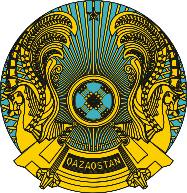 БҰЙРЫҚПРИКАЗ№ 	Астана қаласы	город АстанаО приостановлении серий (партий) лекарственных средств и медицинских изделийВ соответствии с подпунктом 13) статьи 10, подпунктом 1) пункта 1 статьи 259 Кодекса Республики Казахстан «О здоровье народа и системе здравоохранения» и подпунктом 1) пункта 3 Правил приостановления, запрета или изъятия из обращения либо ограничения применения лекарственных средств и медицинских изделий, утвержденных приказом исполняющего обязанности Министра здравоохранения Республики Казахстан от 24 декабря 2020 года № ҚР ДСМ-322/2020 (зарегистрирован в Реестре государственной регистрации нормативных правовых актов под № 21906) (далее – Правила), ПРИКАЗЫВАЮ:Приостановить серии (партии) лекарственных средств и медицинских изделий согласно приложению к настоящему приказу.Управлению контроля фармацевтической деятельности Комитета медицинского и фармацевтического контроля Министерства здравоохранения Республики Казахстан (далее – Комитет) в течение 1 (один) рабочего дня со дня принятия настоящего решения, известить в письменной (произвольной) форме территориальные подразделения Комитета, государственную экспертную организацию в сфере обращения лекарственных средств и медицинских изделий (далее – Экспертная организация), некоммерческое акционерное общество «Фонд социального медицинского страхования» и товарищество с ограниченной ответственностью «СК-Фармация».Экспертной организации в течение 1 (один) рабочего дня со дня получения информации о данном решении в соответствии с пунктами 10 и 11 Правил проведения оценки качества лекарственных средств и медицинских изделий, зарегистрированных в Республике Казахстан, утвержденных приказом Министра здравоохранения Республики Казахстан от 20 декабря 2020 года
№ ҚР ДСМ-282/2020 (зарегистрирован в Реестре государственной регистрации нормативных правовых актов под № 21836), приостановить сертификаты соответствия продукции, выданных на медицинские изделия, а также провести лабораторные испытания согласно пункту 43 Правил проведения оценки качества лекарственных средств и медицинских изделий.Территориальным подразделениям Комитета в течение одного рабочего дня со дня получения информации о данном решении обеспечить:1) извещение (в письменной произвольной форме) местных органов 
государственного управления здравоохранением областей, городов республиканского значения и столицы, другие государственные органы 
(по компетенции);2) размещение в средствах массовой информации;3) представление в Комитет сведений об исполнении мероприятий, предусмотренных подпунктами 1) и 2) настоящего пункта, а также информацию по пункту 5.Субъектам в сфере обращения лекарственных средств и медицинских изделий в течение 5 (пять) календарных дней со дня получения уведомления поместить в специально отведенное защищенное место серии (партии) приостановленных медицинских изделий согласно пункту 4 Правил уничтожения лекарственных средств и медицинских изделий, пришедших в негодность, с истекшим сроком годности, фальсифицированных и иных лекарственных средств и медицинских изделий не соответствующих требованиям законодательства Республики Казахстан, утвержденных приказом исполняющего обязанности Министра здравоохранения Республики Казахстан от 27 октября 2020 года № ҚР ДСМ-155/2020 (зарегистрирован в Реестре государственной регистрации нормативных правовых актов под № 21533) до получения результатов лабораторных испытаний.Контроль за исполнением настоящего приказа возложить 
на курирующего заместителя председателя Комитета.Настоящий приказ вступает в силу со дня его подписания.Основание: письмо РГП на ПХВ «Национальный центр экспертизы лекарственных средств и медицинских изделий» Комитета № 26-14-245/И 
от 27 февраля 2024 года.ПредседательКомитета медицинского и фармацевтического контроляМинистерства здравоохраненияРеспублики Казахстан                                                  Н. ИскаковПриложениек приказу председателяКомитета медицинского ифармацевтического контроляМинистерства здравоохраненияРеспублики Казахстанот __ марта 2024 года№ _____Перечень серий (партий) лекарственных средств и медицинских изделий, подлежащих приостановлению и изъятию из обращенияСогласовано11.03.2024 09:08 Исмухаметов Асет  Куандыкович11.03.2024 09:26 Кабденов Алишер Кайратович12.03.2024 11:33 Кенжеханова  Алмагуль Жумаханова12.03.2024 13:40 Кулшанов Эрик КаиргалиевичПодписано15.03.2024 18:05 Искаков Нұрлан Зайкешұлы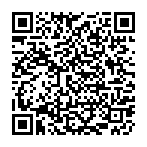 № п/пНомер регистрационного удостоверенияНаименование лекарственных средствПроизводитель, странаНомер серии (партии)1.РК-ИМН-5№011337Линзы плановой замены Sofclear 6 блистера в упаковке (от двух недель до месяца).Бенра Пти  Лтд  трэйдинг/эс  Гелфлекс  Лабораториз Инк., АВСТРАЛИЯсерия L20230417 , годен до 03.2028 г. - 567 уп.2.РК-ИМН-5№020726Сетка SURUMESH полипропиленовая стерильная, однократного применения, размерами (см): 15х15.СУРУ ИНТЕРНЭШНЛ ПВТ.ЛТД., ИНДИЯсерия F22120-1 , годен до 05.2027 г. - 100 шт.3.РК МИ (ИМН)-0№025160Баллонный катетер для ЧТКА Firefighter™, длиной (мм): 20; диаметром (мм): 4.0.Шанхай Микропорт Медикал (Групп) Ко., ЛТД, КИТАЙсерия 10420003 , годен до 14.07.2025 г. - 5 уп.4.РК-ИМН-5№011454Иглы спинальные SURUSPIN® тип Квинке без интродьюсера, размерами (G): 21.СУРУ ИНТЕРНЭШНЛ ПВТ.ЛТД., ИНДИЯсерия Е22093-3 , годен до 04.2027 г. - 4000 шт.5.РК-ИМН-5№011456Краник SURUWAY ®, стерильный, однократного применения.СУРУ Интернатионал Пвт. Лимитед, ИНДИЯсерия Е22095 , годен до 04.2027 г. - 71 000 шт.6.РК-ИМН-5№019809Трубка эндотрахеальная SURUNTREK с манжетой стерильная, однократного применения размерами (I.D): 6.5.СУРУ ИНТЕРНЭШНЛ ПВТ.ЛТД., ИНДИЯсерия А20060-1 , годен до 12.2024 г. - 800 шт.7.РК-ИМН-5№011455Набор SURU CENOCATH® для катетеризации центральных вен, стерильный, однократного применения в трех вариантах исполнения. 1 вариант исполнения: Одноходовой размерами G 14.СУРУ ИНТЕРНЭШНЛ ПВТ.ЛТД., ИНДИЯсерия К21078 , годен до 08.2026 г. - 1500 шт.8.РК-ИМН-5№011453Набор EPIDURAL KIT для эпидуральной анестезии с иглой Туохи, эпидуральным катетером, шприцем, плоским фильтром и коннектором, размерами 18G.СУРУ Интернатионал Пвт. Лимитед, ИНДИЯсерия B23020 , годен до 01.2028 г. - 940 шт.9.РК-ИМН-5№011451Катетер аспирационный SURU ровный, с клапаном и с вакуум контролем стерильный, однократного применения размерами FG 16.СУРУ Интернатионал Пвт. Лимитед, ИНДИЯсерия Е22094-3 , годен до 04.2027 г. - 18 000 шт.10.РК-ИМН-0№022747Диагностические ангиографические катетеры Super Torque диаметром 5F, длиной 100 см.Кордис Корпорейшн, СШАсерия 18139469 , годен до 31.07.2025 г. - 95 шт.11.РК МИ (ИМН)-0№024135Диагностические ангиографические катетеры Infiniti диаметром 5F, длиной 100 см.Кордис Корпорейшн, СШАсерия 18179974 , годен до 31.12.2025 г. - 275 шт.12.РК-ИМН-5№016451Диагностический проводник Cordis Emerald стерильный, однократного применения, одно сторонний, длиной 150см с наличием прямых и J-изогнутых кончиков различной степени жесткости с радиусом J-загиба 6мм.Кордис Корпорейшн, СШАсерия 35262360 , годен до 30.11.2023 г. - 30 шт.13.РК-ИМН-0№023061Проводниковый катетер Vista Brite Tip.Проводниковый катетер Vista Brite Tip диаметром 6F, длиной 100 см.Кордис Корпорейшн, СШАсерия 18087602 , годен до 31.01.2025 г. - 40 шт.14.РК-ИМН-5№020748Линзы контактные мягкие AIR OPTIX plus HydraGlyde for Astigmatism (для астигматизма), в упаковке №3.Алкон Лабораториес, Инк, СШАсерия 10639113 , годен до 29.02.2028 г. - 20 уп15.РК-ИМН-5№000395Линзы контактные однодневные DAILIES® AquaComfort Plus №30.Алкон Лабораториес, Инк, СШАсерия A0696999 , годен до 30.04.2027 г. - 10 уп16.РК-ИМН-5№000397Линзы контактные мягкие AIR OPTIX Night & Day AQUA №3.Алкон Лабораториес, Инк, СШАсерия 31479088 , годен до 30.11.2026 г. - 48 уп17.РК-ИМН-5№021855Направляющая проволока Guidewire с гидрофильным покрытием, стерильная, однократного применения, размерами: диаметром (см): 0,035; длиной (см): 170: с J-образным наконечником.Б.Л Лайф Сайнцес ПВТ. ЛТД., ИНДИЯсерия 23061814 , годен до 05.2026 г. - 1000 шт.18.РК МИ (ИМН)-0№024807Аспираторы для оказания помощи при неполном выкидыше в следующих исполнениях с принадлежностями: аспиратор Ipas MVA Plus с тюбиком объемом 2 мл с силиконом.ВуманКеа Глобал, СШАсерия 220801C , годен до 08.2027 г. - 300 уп.19.РК-ИМН-5№015595Жгут резиновый кровоостанавливающий диаметром 6 мм, длиной 1 м.ТОО Венера, КАЗАХСТАНсерия 111022 , годен до 11.10.2027 г. - 100 000 шт.20.РК-ИМН-0№023290Комплект трансрадиального интродьюсера Avanti+: 1. Интродьюсер диаметром 6F, длиной 11 см 2. Сосудистый дилататор (2.00 мм x 0.53 мм) 3. Мини-проводник (0.021”) 4. Игла (21 G).Кордис Корпорейшн, СШАсерия 18134716 , годен до 31.07.2025 г. - 320 шт.21.РК-ИМН-0№023539Интродьюсеры Avanti+. Интродьюсер Avanti+ диаметром 6F, длиной 11 см с сосудистым дилататором и мини-проводником.Кордис Корпорейшн, СШАсерия 18151030 , годен до 31.08.2025 г. - 200 шт.22.РК-ИМН-5№016431Линзы контактные мягкие Dailies Total 1, в упаковке №30.Алкон Лабораториес, Инк, СШАсерия A5139220 , годен до 30.04.2025 г. - 56 уп23.РК МИ (ИМН)-0№025174Баллонный катетер для ЧТКА Foxtrot NC, длиной (мм): 10; диаметром (мм): 5.0.Шанхай Микропорт Медикал (Групп) Ко., ЛТД, КИТАЙсерия 16450003 , годен до 08.10.2024 г. - 10 уп.24.РК-ЛС-5№018066Дюфалак®,Сироп,667 г/л,По 500 мл препарата во флаконе из полиэтилена.Эбботт Байолоджикалз Б.В., НИДЕРЛАНДЫсерия 368505, годен до 04.2025 г. - 360 уп25.РК-ЛС-5№023580Дюфалак® для Мамы и Малыша,Сироп,667 г/л,По 500 мл препарата во флаконе из полиэтилена высокой плотности с закручивающейся крышкой из полипропилена.Эбботт Байолоджикалз Б.В., НИДЕРЛАНДЫсерия 368205, годен до 03.2025 г. - 192 уп26.РК-ИМН-5№021852Герниостеплер PROFOUND™ N, однократного применения, стерильный, заряженный 30 нерассасывающимися скобками из титана.Мерил Эндо Серджери Пвт. Лтд., ИНДИЯсерия HEW006 , годен до 10.2025 г. - 20 уп.27.РК-ЛС-5№019008Триакс,Порошок для приготовления раствора для внутримышечного введения в комплекте с растворителем (лидокаина гидрохлорид, раствор для инъекций 1%),1г,Препарат во флаконе из стекла. По 3,5 мл 1 % раствора лидокаина гидрохлорида в ампуле. По 1 флакону, 1 ампуле с растворителем в коробке из картонаДева Холдинг А.Ш., ТУРЦИЯсерия A112176 , годен до 01.2026 г. - 49400 уп28.РК-ИМН-0№022860Картриджи для эндоскопического линейного резца-степлера Mirus ™ диаметром 12 мм и длиной шва 60 мм для нормальной (фиолетовые) ткани.Мерил Эндо Серджери Пвт. Лтд., ИНДИЯсерия FECRP60043 , годен до 02.2026 г. - 82 уп29.РК-ИМН-5№021077Сетка нерассасывающаяся хирургическая FILAPROP™ MESH из полипропилена, однократного применения, стерильная, размерами(см): 15х15.Мерил Эндо Серджери Пвт. Лтд., ИНДИЯсерия GEW009 , годен до 09.2026 г. - 50 уп30.РК-ИМН-5№022347Шовный хирургический материал Шелк, нить одноразовая натуральная шелковая, окрашенная, не рассасывающаяся, стерильная, поставляется размерами USP (метрический): 0 (3,5) Длина отрезка нити 75 см с шагом в 1 см с иглой.ТОО "RuMa Farm", КАЗАХСТАНсерия 231102S , годен до 11.2028 г. - 1550 уп31.РК-ИМН-5№022341Шовный хирургический материал Полипропилен, мононить полипропиленовая, синтетический, окрашенный (синий), не рассасывающаяся, стерильная, поставляется размерами USP (метрический): 3/0 (2) Длина отрезка нити 90 см, с иглой.ТОО "RuMa Farm", КАЗАХСТАНсерия 220311М , годен до 03.2027 г. - 500 уп32.РК-ИМН-5№022328Шовный хирургический материал Полигликолид. Нить из полигликолевой кислоты, плетеный, cинтетический, рассасывающийся, стерильный, однократного применения, окрашенный (фиолетовый) поставляется размерами USP (метрический): 3/0 (2) длиной нити (см): 75 см с шагом 1 см, с иглой.ТОО "RuMa Farm", КАЗАХСТАНсерия 230210Р , годен до 02.2026 г. - 8850 уп33.РК-ИМН-5№022362Хирургический шовный материал «Румасан» Шовный хирургический материал Румасан, нить синтетическая лавсановая (полиэфирная), плетеная, с фторкаучуковым покрытием, окрашенная (зеленый), не рассасывающаяся, стерильная, одноразовая, поставляется размерами USP (метрический): 1(4); Длина отрезка нити 75 см с шагом в 1 см с иглой.ТОО "RuMa Farm", КАЗАХСТАНсерия 230401L , годен до 04.2028 г. - 1200 уп34.РК-ИМН-5№012410Индивидуальные средства защиты при использовании радиационного излучения в медицине различных типоразмеров: Фартук рентгенозащитный, модификации RA 650,размеры Large, длина (см) 120.Мавиг ГмбХ, ГЕРМАНИЯсерия 7256340000001 , годен до 31.07.2033 г. - 1 уп35.РК-ИМН-5№022329Шовный хирургический материал Капрон, нить полиамидная, крученая, без покрытия, неокрашенная, не рассасывающаяся, стерильная, поставляется размерами USP (метрический): 1 (4) Длина отрезка нити 75 см с шагом в 1 см с иглой.ТОО "RuMa Farm", КАЗАХСТАНсерия 230110К , годен до 01.2028 г. - 2500 уп36.РК-ИМН-5№016723Одноразовый стерильный кожный степлер Mirus™, размеры (мм): 35.Мерил Эндо Серджери Пвт. Лтд., ИНДИЯсерия IMSSP460 , годен до 02.2026 г. - 498 уп.37.РК-ИМН-0№023396Проводник Preface Guiding Sheath, стерильный, однократного применения, диаметром 8F, длиной 62 см, кривизной Multipurpose для проведения внутрисосудистых электрофизиологических катетеров в любую камеру сердца.Биосенс Вебстер Инк., СШАсерия 18116475 , годен до 31.05.2025 г. - 50 уп38.РК-ИМН-5№021337Сетка PROLENE однократного применения, стерильная, размерами (см): 15х10.ЭТИКОН, ЭЛ-ЭЛ-СИ, СШАсерия PKR782 , годен до 08.2024 г. - 45 уп39.РК-ИМН-5№021924Шовный материал шелк PERMA-HAND™ нерассасывающийся, плетеный, стерильный, однократного применения (черный) условные номера: 1 длиной см: 75 с атравматическими иглами.ЭТИКОН, ЭЛ-ЭЛ-СИ, СШАсерия RCBECH , годен до 28.02.2026 г. - 36 уп40.РК-ИМН-0№023330Mitsu AB шовный хирургический синтетический, рассасывающийся (Polyglactin 910), антибактериальный материал, плетёный с покрытием Triclosan, однократного применения с атравматическими иглами, размерами USP: 0; длина нити (см): 90 длина игл (мм): 30.Мерил Эндо Серджери Пвт. Лтд., ИНДИЯсерия QEV001 , годен до 02.2027 г. - 30 уп41.РК-ИМН-5№016710Шовный хирургический стерильный синтетический рассасывающийся материал Mitsu™ плетеный, с покрытием, фиолетовый, однократного применения, размерами USP: 2-0; длина нити: 90; длина игл: 36.Мерил Эндо Серджери Пвт. Лтд., ИНДИЯсерия AEY002 , годен до 08.2024 г. - 37 уп42.РК-ИМН-5№022383Шовный хирургический материал Кетгут, простая мононить, неокрашенная, рассасывающаяся, стерильная, поставляется размерами USP (метрический): 0 (4) длиной нити 90 см с шагом в 1 см, с иглой.ТОО "RuMa Farm", КАЗАХСТАНсерия 230314С , годен до 03.2028 г. - 8000 уп43.РК-ИМН-5№016782Шовный хирургический стерильный синтетический рассасывающийся материал Filapron™ (Monofilament Polyglecaprone 25) неокрашенный, однократного применения, размерами USP: 2-0; длина нити (см): 70; длина игл (мм): 26.Мерил Эндо Серджери Пвт. Лтд., ИНДИЯсерия DEX001 , годен до 01.2025 г. - 15 уп44.РК-ИМН-5№022327Шовный хирургический стерильный синтетический рассасывающийся материал Румакрил (Полиглактин 910) (неокрашенный), плетеная, сополимерная, поставляется по размерами USP (метрический): 4/0 (1,5) длиной нити (см): 75 см с шагом 1 см, с иглой.ТОО "RuMa Farm", КАЗАХСТАНсерия 230206R , годен до 02.2026 г. - 10000 уп45.РК-ИМН-5№022330Шовный материал Румакрил плюс с антибактериальным покрытием поставляется размерами USP (метрический): 5/0 (1)) длиной нити (см): 75 см с шагом 1 см, с иглой.ТОО "RuMa Farm", КАЗАХСТАНсерия 220207Т , годен до 02.2025 г. - 500 уп46.РК-ЛС-5№024028Конверид,Таблетки, покрытые пленочной оболочкой,150мг/12.5 мг,По 10 таблеток в контурной ячейковой упаковке. По 3 контурных ячейковых упаковок в пачке из картона.Медокеми Лтд, КИПРсерия Е6G116 , годен до 07.2025 г. - 91 уп47.РК-ЛС-5№024027Конверид,Таблетки, покрытые пленочной оболочкой,300мг/12.5 мг,По 10 таблеток в контурной ячейковой упаковке. По 3 контурных ячейковых упаковок в пачке из картона.Медокеми Лтд, КИПРсерия E6D110 , годен до 04.2025 г. - 288 уп